TAREA DE HISTORIA, GEOGRAFÍA Y CIENCIAS SOCIALES 1° BÁSICOSemana 10, del 01 al 05 de junio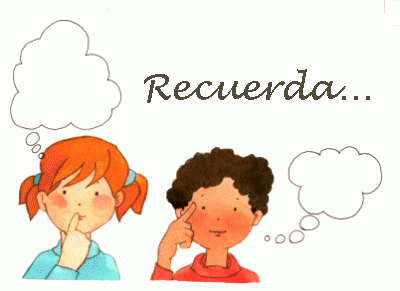 PONTE A PRUEBAPinta las siguientes imágenes. Luego, únelas con la institución que corresponda.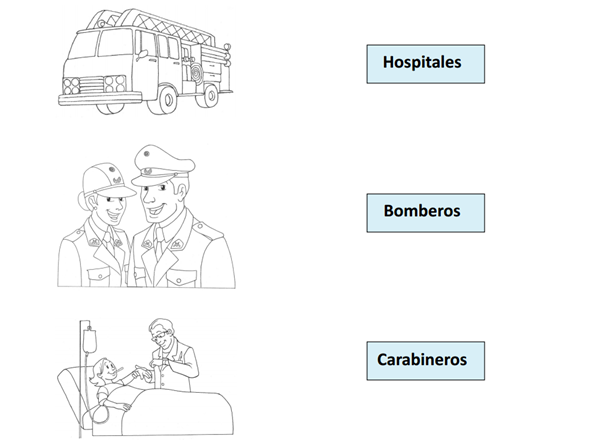 Elige una institución y explica qué labor cumple en beneficio de la comunidad. Escribe tu respuesta con letra clara.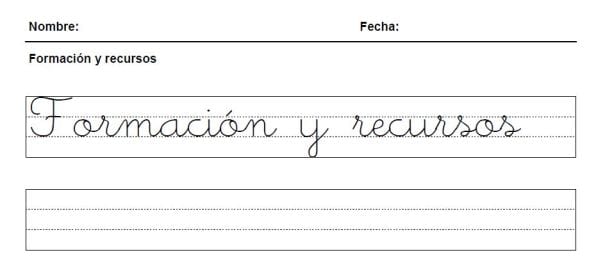 Opina y comparte en familia las páginas 54 y 55 del libro y anota tus respuestas en el cuaderno.https://curriculumnacional.mineduc.cl/614/articles-145457_recurso_pdf.pdftexto de historia.Solucionario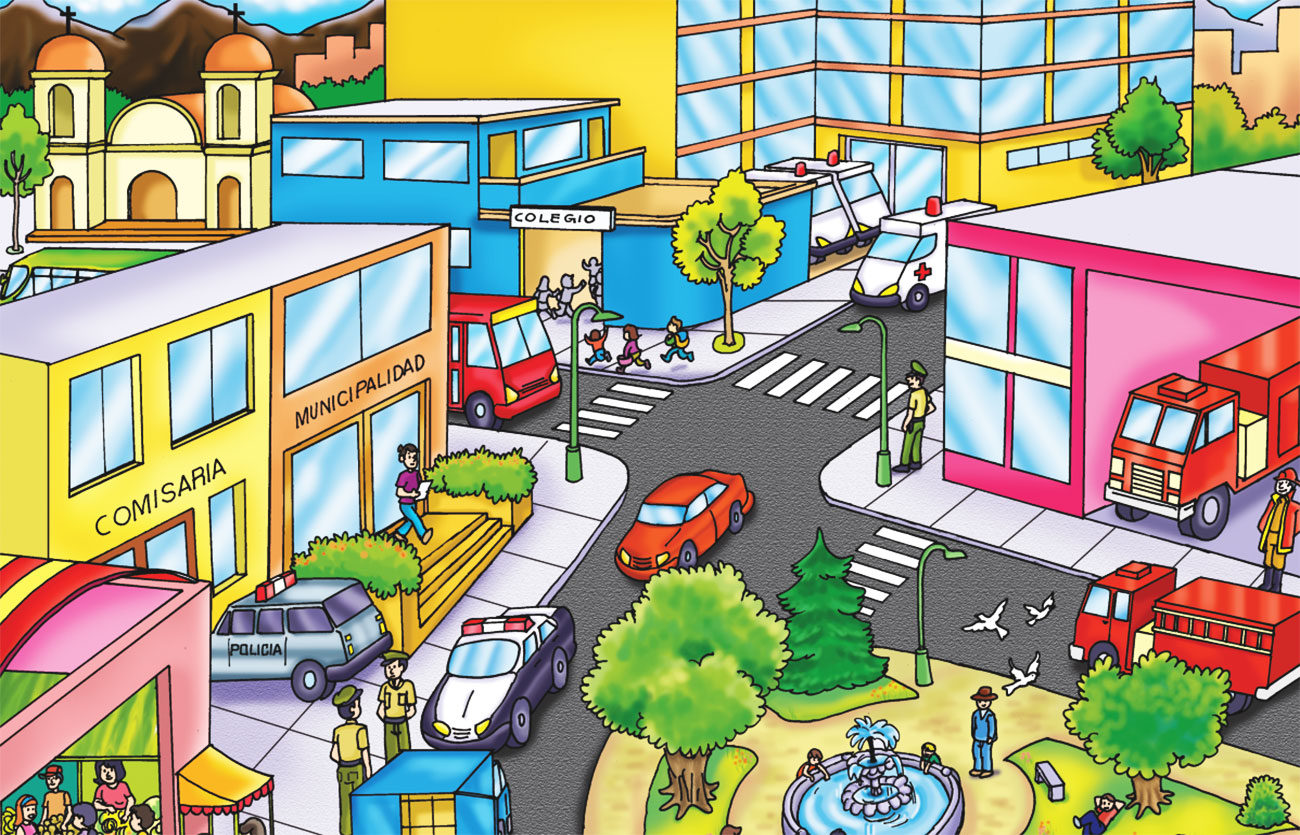 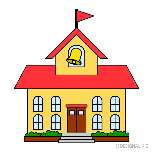 Mi                    es una institución.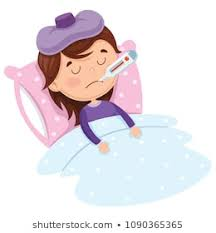 A los    los atienden en un hospital.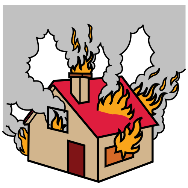 Si hay un        , quienes nos ayudan son los bomberos.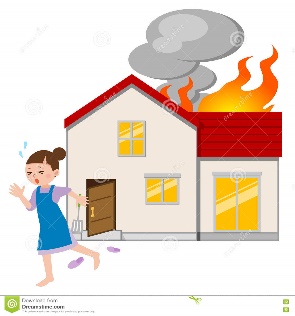 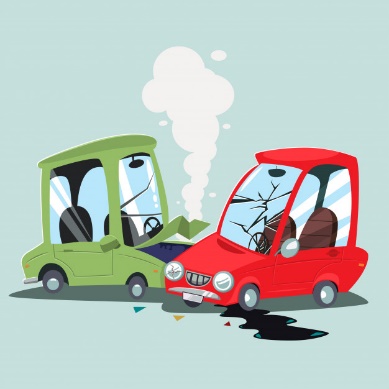 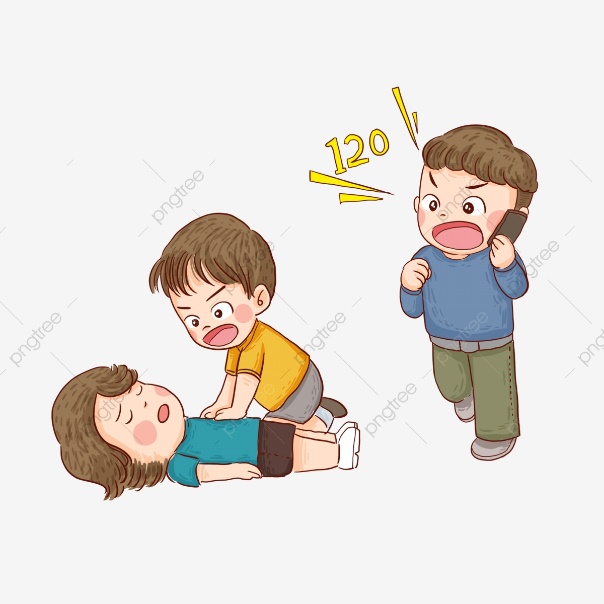          131	133	132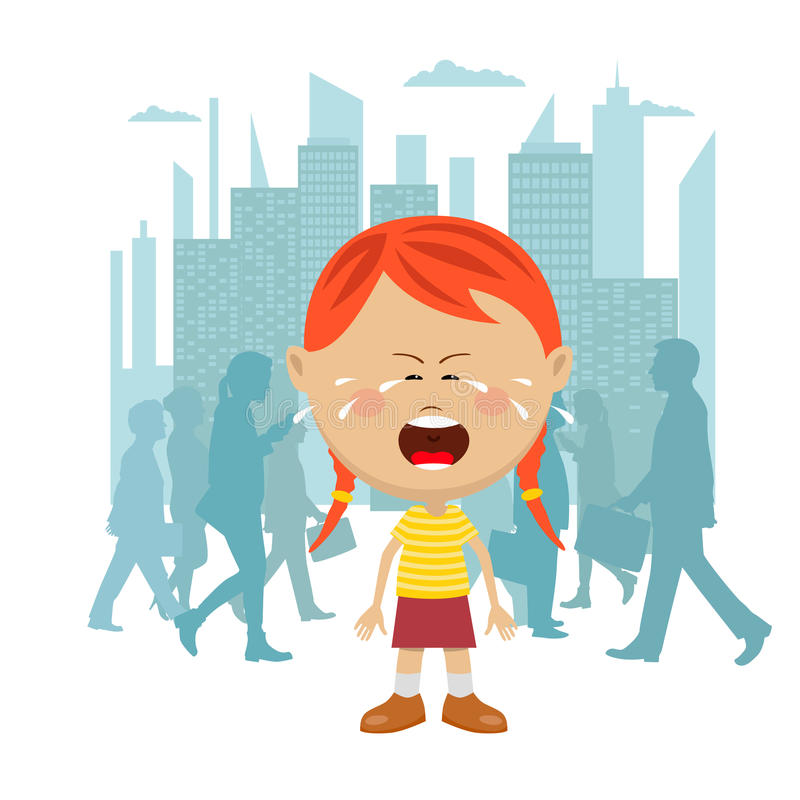 Debemos acudir a esta institución porque son los que nos cuidan y protegen de personas malas. (Posible respuesta)Posibles respuestas:Carabineros porque cuida y protege a la comunidad.Bomberos porque ayuda apagar incendios y a rescatar personas o animales de la comunidad.Hospitales porque ayudan a los enfermos de la comunidad.Posibles respuestas del texto.Página 54Si por ej: cuerpo de bomberos de Machalí n°3No conozco su nombre.Por ej: José Miguel Urrutia.No sé quién es.Página 55Si, queda en la calle Av. Libertador Bernardo O’Higgins 3065, Rancagua.No sé el nombre de la calle.Yo no, pero mis padres si, enviando un regalo a un familiar.Yo nunca.Los carteros de antes repartían a pie o a caballos los mensajes en forma de carta. Y ahora lo hacen con muchos medios de transporte como: bicicleta, moto y auto. Y llevan ahora cartas, cajas y objetos a cualquier lugar.Pinta la carita feliz si fuiste capaz de hacerlo sola.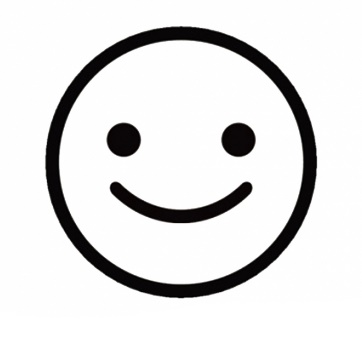 